Goal: Counting by one-fifths to be the first to reach 3.How to Play:●	Player A: Start at 0. Count 1, 2, or 3 one-fifths. 
Draw jumps on the line and write a fraction to label 
where you land.●	Player B: Start where Player A ended. 
Count on 1, 2, or 3 one-fifths. ●	Draw the jumps and label where you land. 
If you land beyond 1, record the fraction as a mixed number. ●	Continue to take turns until one player reaches 3. ●	Play again.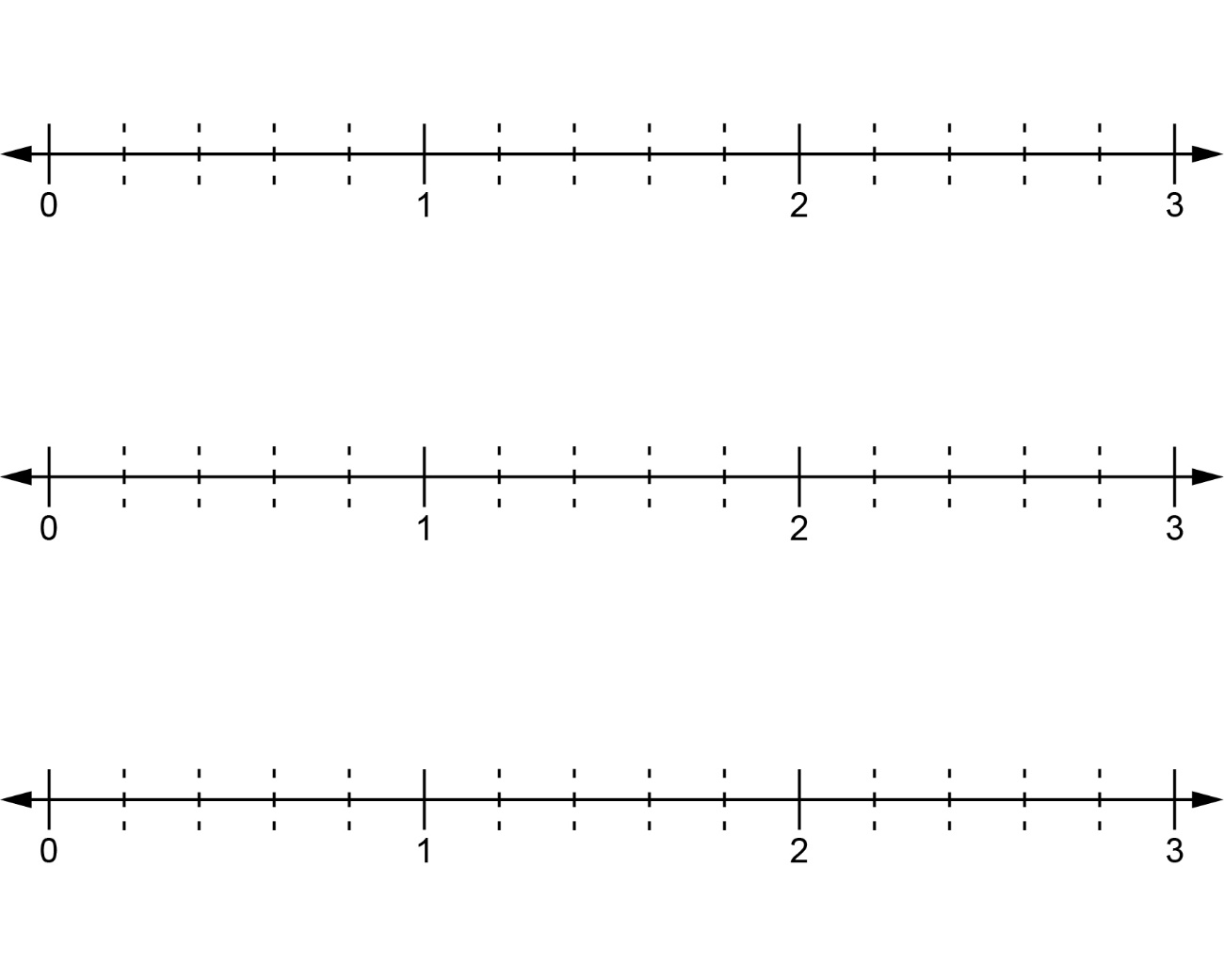 ounting by one-fourths to be the first to reach 4.How to Play:●	Player A: Start at 0. Count 1, 2, or 3 one-fourths. 
Draw jumps on the line and write a fraction to label 
where you land.●	Player B: Start where Player A ended. 
Count on 1, 2, or 3 one-fourths. Draw the jumps and label 
where you land. If you land beyond 1, record the fraction 
as a mixed number.●	Continue to take turns until one player reaches 4.●	Play again.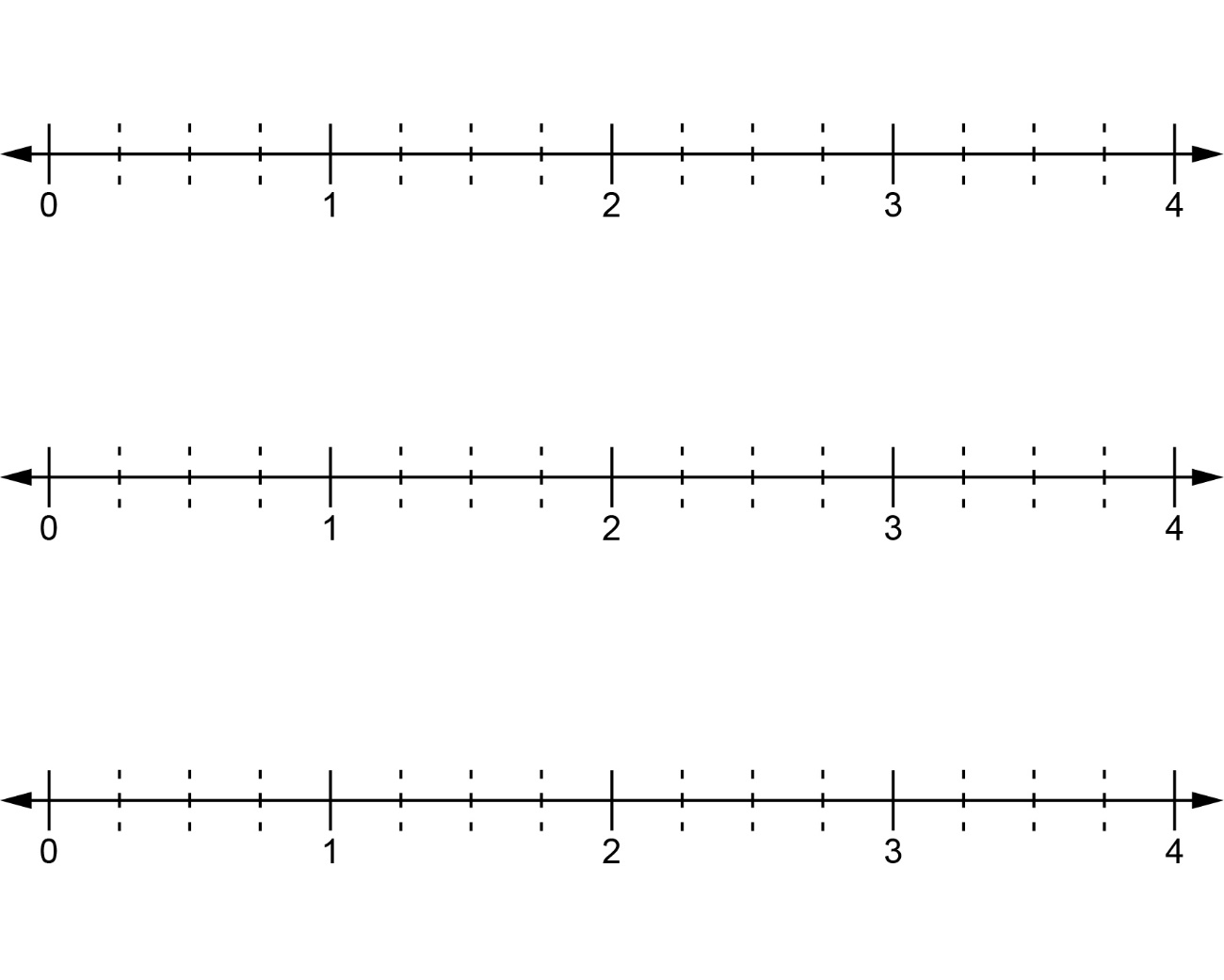 